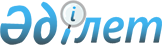 О внесении изменений в решение Карасайского районного Маслихата от 23 декабря 2013 года N 26-3 "О районном бюджете Карасайского района на 2014-2016 годы"
					
			Утративший силу
			
			
		
					Решение маслихата Карасайского района Алматинской области от 10 февраля 2014 года N 27-3. Зарегистрировано Департаментом юстиции Алматинской области 18 февраля 2014 года N 2581. Утратило силу решением Карасайского районного маслихата Алматинской области от 16 января 2016 года № 38-4      Сноска. Утратило силу решением Карасайского районного маслихата Алматинской области от 16.01.2016 № 38-4.

      Примечание РЦПИ:

      В тексте документа сохранена пунктуация и орфография оригинала.

      В соответствии с подпунктом 5) пункта 4 статьи 104 и пункта 4 статьи 106 Бюджетного Кодекса Республики Казахстан от 4 декабря 2008 года и подпунктом 1) пункта 1 статьи 6 Закона Республики Казахстан" "О местном государственном управлении и самоуправлении в Республики Казахстан" от 23 января 2001 года Карасайский районный маслихат РЕШИЛ:

      1. Внести в решение Карасайского районного Маслихата от 23 декабря 2013 года N 26-3 "О районном бюджете Карасайского района на 2014-2016 годы" (зарегистрированного в государственном Реестре нормативных правовых актов 31 декабря 2013 года N 2552, опубликованного в газете "Заман жаршысы" от 25 января 2014 года N 4), следующие изменения:

      в пункте 1 по строкам:

      1) "Доходы" цифру "19175141" заменить на цифру "19368403" в том числе:

      "поступления трансфертов" цифру "10474919" заменить на цифру "10668181".

      2) "Затраты" цифру "19175141" заменить на цифру "19578622".

      5) "Дефицит (профицит) бюджета" цифру "-30680" заменить на цифру "-240899".

      6) "Финансирование дефицита (использование профицита) бюджета" цифру "30680" заменить на цифру "240899".

      4. Контроль за исполнением настоящего решения возложить на постоянную комиссию районного маслихата "По формированию бюджета, финансов, социально - экономического развития, рыночной структуры, экономики и предпринимательства".

      5. Настоящее решение вводится в действие с 1 января 2014 года.

 Бюджет Карасайского района на 2014 год
					© 2012. РГП на ПХВ «Институт законодательства и правовой информации Республики Казахстан» Министерства юстиции Республики Казахстан
				
      Председатель сессии

      Карасайского районного маслихата

А. Марат

      Секретарь Карасайского

      районного маслихата

Е. Калиев

      СОГЛАСОВАНО:

      Руководитель государственного

      учреждения "Отдел экономики

      и бюджетного планирования

      Карасайского района"

Азат Нурхасенович Хамитов
Приложение 1
к решению Карасайского районного
маслихата от 10 февраля N 27-3
"О внесений изменений в решение
Карасайского районного маслихата
от 23 декабря N 26-3 "О районном
бюджете Карасайского района
2014-2016 годы"
Приложение 1
утвержденное решением Карасайского
районного маслихата от 23 декабря
N 26-3 "О районном бюджете Карасайского
района 2014-2016 годы"КатегорииКатегорииКатегорииКатегорииСумма
(тысяч
тенге)КлассКлассКлассСумма
(тысяч
тенге)Под классПод классСумма
(тысяч
тенге)НаименованиеСумма
(тысяч
тенге)Доходы193684031Налоговые поступления713342604Налоги на собственность22262021Налоги на имущество15000003Земельный налог1200004Налог на транспортные средства6000005Единый земельный налог620205Внутренние налоги на товары, работы и услуги47609352Акцизы45756593Поступление за использование природных и других ресурсов49534Сборы за ведение предпринимательской и
профессиональной деятельности1539255Налог на игорный бизнес2639808Обязательные платежи, взимаемые за совершение
юридически значимых действий и (или) выдачу
документов уполномоченными на то
государственными органами или должностными
лицами1462891Государственная пошлина1462892Неналоговые поступления3679601Доходы от государственной собственности212001Поступления части чистого дохода государственных предприятий2005Доходы от аренды имущества, находящегося в
государственной собственности210006Прочие неналоговые поступления155961Прочие неналоговые поступления155963Поступления от продажи основного капитала153000003Продажа земли и нематериальных активов15300001Продажа земли 15300004Поступления трансфертов1066818102Трансферты из вышестоящих органов
государственного управления106681812Трансферты из областного бюджета10668181Функциональная группаФункциональная группаФункциональная группаФункциональная группаФункциональная группаСумма
(тысяч
тенге)Функциональная подгруппаФункциональная подгруппаФункциональная подгруппаФункциональная подгруппаСумма
(тысяч
тенге)Администратор бюджетных программАдминистратор бюджетных программАдминистратор бюджетных программСумма
(тысяч
тенге)ПрограммаПрограммаСумма
(тысяч
тенге)НаименованиеСумма
(тысяч
тенге)2. Затраты1957862201Государственные услуги общего характера4222001Представительные, исполнительные и другие
органы, выполняющие общие функции
государственного управления347444112Аппарат маслихата района (города
областного значения)11530001Услуги по обеспечению деятельности
маслихата района (города областного
значения)11330003Капитальные расходы государственного
органа200122Аппарат акима района (города областного
значения)86813001Услуги по обеспечению деятельности акима
района (города областного значения)74913003Капитальные расходы государственного
органа11900123Аппарат акима района в городе, города
районного значения, поселка, села,
сельского округа249101001Услуги по обеспечению деятельности акима
района в города, города районного
значения, поселка, села, сельского округа243619022Капитальные расходы государственного
органа54822Финансовая деятельность60080452Отдел финансов района (города областного
значения)60080001Услуги по реализации государственной
политики в области исполнения бюджета
района (города областного значения) и
управления коммунальной собственностью
района (города областного значения)10853003Проведение оценки имущества в целях
налогообложения3424010Приватизация, управление коммунальным
имуществом, постприватизационная
деятельность и регулирование споров,
связанных с этим603018Капитальные расходы государственного
органа200028Приобретение имущества в коммунальную
собственность 450005Планирование и статистическая деятельность14676453Отдел экономики и бюджетного планирования
района (города областного значения)14676001Услуги по реализации государственной
политики в области формирования, развития
экономической политики, системы
государственного планирования, управления
района (города областного значения)14376004Капитальные расходы государственного
органа30002Оборона30051Военные нужды1559122Аппарат акима района (города областного
значения)1559005Мероприятия в рамках исполнения всеобщей
воинской обязанности15592Организаций работы по чрезвычайным
ситуациям1446122Аппарат акима района (города областного
значения)1446007Мероприятия по профилактике и тушению
степных пожаров районного (городского)
масштаба, а также пожаров в населенных
пунктах, в которых не созданы органы
государственной противопожарной службы144603Общественный порядок, безопасность,
правовая, судебная,
уголовно-исполнительная деятельность60359Прочие услуги в области общественного
порядка и безопасности6035485Отдел пассажирского транспорта и
автомобильных дорог района (города
областного значения)6035021Обеспечение безопасности дорожного
движения в населенных пунктах603504Образование109868101Дошкольное воспитание и обучение400760464Отдел образования района (города
областного значения)400760009Обеспечение деятельности организаций
дошкольного воспитания и обучения119827040Реализация государственного
образовательного заказа в дошкольных
организациях образования2809332Начальное, основное среднее и общее
среднее образование4883745123Аппарат акима района в городе, города
районного значения, поселка, села,
сельского округа69270005Организация бесплатного подвоза учащихся
до школы и обратно в сельской местности69270464Отдел образования района (города
областного значения)4814475003Общеобразовательное обучение4806006006Дополнительное образование для детей84694Техническое и профессиональное,
послесреднее образование9320464Отдел образования района (города
областного значения)9320018Организация профессионального обучения93209Прочие услуги в области образования5692985464Отдел образования района (города
областного значения)432977001Услуги по реализаций государственной
политики на местном уровне в области
образования13345005Приобретение и доставка учебников,
учебно-методических комплексов для
государственных учреждений образования
района (города областного значения)150336007Проведение школьных олимпиад, внешкольных
мероприятий и конкурсов районного масштаба917015Ежемесячные выплаты денежных средств
опекунам (попечителям) на содержание
ребенка сироты (детей-сирот) и ребенка
(детей) оставшегося без попечения
родителей35205067Капитальные расходы подведомственных
государственных учреждений и организаций233174467Отдел строительства района (города
областного значения)5260008037Строительство и реконструкция объектов
образования526000806Социальная помощь и социальное обеспечение2230372Социальная помощь199214451Отдел занятости и социальных программ
района (города областного значения)199214002Программа занятости38494004Оказание социальной помощи на приобретение
топлива специалистам здравоохранения,
образования, социального обеспечения,
культуры, спорта и ветеринарий в сельской
местности в соответствии с
законодательством Республики Казахстан36179005Государственная адресная социальная помощь227006Оказание жилищной помощи5995007Социальная помощь отдельным категориям
нуждающихся граждан по решениям местных
представительных органов19209010Материальное обеспечение детей-инвалидов,
воспитывающихся и обучающихся на дому11038014Оказание социальной помощи нуждающимся
гражданам на дому36000016Государственные пособия на детей до 18 лет15360017Обеспечение нуждающихся инвалидов
обязательными гигиеническими средствами
и предоставление услуг специалистами
жестового языка, индивидуальными
помощниками в соответствии с
индивидуальной программой реабилитации
инвалида367129Прочие услуги в области социальной помощи
и социального обеспечения23823451Отдел занятости и социальных программ
района (города областного значения)23823001Услуги по реализации государственной
политики на местном уровне в области
обеспечения занятости и реализации
социальных программ для населения21904011Оплата услуг по зачислению, выплате и
доставке пособий и других социальных
выплат191907Жилищно-коммунальное хозяйство40428141Жилищное хозяйство2928196123Аппарат акима района в городе, города
районного значения, поселка, села,
сельского округа37944027Ремонт и благоустройство объектов в рамках
развития городов и сельских населенных
пунктов по Дорожной карте занятости 202037944463Отдел земельных отношений района (города
областного значения)805239016Изъятие земельных участков для
государственных нужд 805239467Отдел строительства района (города
областного значения)2066060003Проектирование, строительство и (или)
приобретение жилья коммунального жилищного
фонда5081004Проектирование, развитие, обустройство и
(или) приобретение
инжинерно-коммуникационной инфраструктуры2060979487Отдел жилищно-коммунального хозяйства и
жилищной инспекции района (города
областного значения)18953001Услуги по реализации государственной
политики на местном уровне в области
жилищно-коммунального хозяйства и
жилищного фонда6731004Изъятие, в том числе путем выкупа
земельных участков для государственных
надобностей и связанное с этим отчуждением
недвижимого имущества122222Коммунальное хозяйство846818487Отдел жилищно-коммунального хозяйства и
жилищной инспекции района (города
областного значения)736618028Развитие коммунального хозяйства542227За счет трансфертов из республиканского
бюджета300000029Развитие системы водоснабжения и
водоотведения194391За счет средств местного бюджета194391467Отдел строительства района (города
областного значения)110200005Развитие коммунального хозяйства1102003Благоустройство населенных пунктов267800487Отдел жилищно-коммунального хозяйства и
жилищной инспекций района (города
областного значения)267800017Обеспечение санитарии населенных пунктов17238025Освещение улиц в населенных пунктах57031030Благоустройство и озеленение населенных
пунктов191831031Содержание мест захоронений и захоронение
безродных170008Культура, спорт, туризм и информационное
пространство1249131Деятельность в области культуры48705455Отдел культуры и развития языков района
(города областного значения)48705003Поддержка культурно-досуговой работы487052Спорт22847465Отдел физической культуры и спорта района
(города областного значения)22847001Услуги по реализации государственной
политики на местном уровне в сфере
физической культуры и спорта5543004Капитальные расходы государственного
органа200006Проведение спортивных соревнований на
районном (города областного значения)
уровне6269007Подготовка и участие членов сборных команд
района (города областного значения) по
различным видам спорта на областных
спортивных соревнованиях108353Информационное пространство31557455Отдел культуры и развития языков района
(города областного значения)31557006Функционирование районных (городских)
библиотек25652007Развитие государственного языка и других
языков народа Казахстана59059Прочие услуги по организации культуры,
спорта, туризма и информационного
пространства21804455Отдел культуры и развития языков района
(города областного значения)5003001Услуги по реализации государственной
политики на местном уровне в области
развития языков и культуры5003456Отдел внутренней политики района (города
областного значения)16801001Услуги по реализации государственной
политики на местном уровне в области
информации укрепления государственности и
формирования социального оптимизма граждан16601006Капитальные расходы государственного
органа20010Сельское, водное, лесное, рыбное
хозяйство, особо охраняемые природные
территории, охрана окружающей среды и
животного мира, земельные отношения813171Сельское хозяйство44218462Отдел сельского хозяйства района (города
областного значения)12556001Услуги по реализации государственной
политики на местном уровне в сфере
сельского хозяйства12406006Капитальные расходы государственного
органа150473Отдел ветеринарий района (города
областного значения)20966001Услуги по реализации государственной
политики на местном уровне в сфере
ветеринарий6401003Капитальные расходы государственного
органа150006Организация санитарного убоя больных
животных9559007Организация отлова и уничтожения бродячих
собак и кошек3000009Проведение ветеринарных мероприятий по
энзоотическим болезням животных1856453Отдел экономики и бюджетного планирования
района (города областного значения)10696099Реализация мер по оказанию социальной
поддержки специалистов106966Земельные отношения7503463Отдел земельных отношений района (города
областного значения)7503001Услуги по реализации государственной
политики в области регулирования земельных
отношений на территории района (города
областного значения)75039Прочие услуги в области сельского,
водного, лесного, рыбного хозяйства,
охраны окружающей среды и земельных
отношений29596473Отдел ветеринарии района (города
областного значения)29596011Проведение противоэпизоотических
мероприятий2959611Промышленность, архитектурная,
градостроительная и строительная
деятельность115982Архитектурная, градостроительная и
строительная деятельность11598467Отдел строительства района (города
областного значения)5804001Услуги по реализаций государственной
политики на местном уровне в области
строительства5804468Отдел архитектуры и градостроительства
района (города областного значения)5794001Услуги по реализации государственной
политики в области архитектуры и
градостроительства на местном уровне579412Транспорт и коммуникации6242611Автомобильный транспорт619393485Отдел пассажирского транспорта и
автомобильных дорог района (города
областного значения)619393022Развитие транспортной инфраструктуры367461023Обеспечение функционирования автомобильных
дорог2519329Прочие услуги в сфере транспорта и
коммуникаций4868485Отдел пассажирского транспорта и
автомобильных дорог района (города
областного значения)4868001Услуги по реализаций государственной
политики на местном уровне в области
пассажирского транспорта и автомобильных
дорог486813Прочие1624803Поддержка предпринимательской деятельности
и защита конкуренций7166469Отдел предпринимательства района (города
областного значения)7166001Услуги по реализаций государственной
политики на местном уровне в области
развития предпринимательства и
промышленности6966004Капитальные расходы государственного
органа2009Прочие155314123Аппарат акима района в городе, города
районного значения, поселка, села,
сельского округа123470040Реализация мер по содействию
экономическому развитию регионов в рамках
Программы "Развитие регионов"123470452Отдел финансов района (города областного
значения)17400012Резерв местного исполнительного органа
района (города областного значения)17400462Отдел сельского хозяйства района (города
областного значения)14444040Реализация мер по содействию
экономическому развитию регионов в рамках
Программы "Развитие регионов"1444415Трансферты28901521Трансферты2890152452Отдел финансов района (города областного
значения)2890152006Возврат неиспользованных
(недоиспользованных) целевых трансфертов16754007Бюджетные изъятия287339816Погашение займов82121Погашение займов8212452Отдел финансов района (города областного
значения)8212008Погашение долга местного исполнительного
органа перед вышестоящим бюджетом8212III.Чистое бюджетное кредитование3068010Сельское, водное, лесное, рыбное
хозяйство, особо охраняемые природные
территории, охрана окружающей среды и
животного мира, земельные отношения388921Сельское хозяйство38892453Отдел экономики и бюджетного планирования
района (города областного значения)38892006Бюджетные кредиты для реализации мер
социальной поддержки специалистов 38892КатегорияКатегорияКатегорияКатегорияСумма
(тысяч
тенге)КлассКлассКлассСумма
(тысяч
тенге)ПодклассПодклассСумма
(тысяч
тенге)НаименованиеСумма
(тысяч
тенге)5Погашение бюджетных кредитов821201Погашение бюджетных кредитов82121Погашение бюджетных кредитов, выданных из
государственного бюджета8212
13Погашение бюджетных кредитов, выданных из
местного бюджета физическим лицам8212КатегорияКатегорияКатегорияКатегорияСумма
(тысяч
тенге)КлассКлассКлассСумма
(тысяч
тенге)ПодклассПодклассСумма
(тысяч
тенге)НаименованиеСумма
(тысяч
тенге)ІҮ Сальдо по операциям с финансовыми активами0КатегорияКатегорияКатегорияКатегорияСумма
(тысяч
тенге)КлассКлассКлассСумма
(тысяч
тенге)ПодклассПодклассСумма
(тысяч
тенге)НаименованиеСумма
(тысяч
тенге)V. Дефицит (профицит) бюджета-240899VI. Финансирование дефицита (использование
профицита) бюджета2408997Поступление займов3889201Внутренние государственные займы388922Договор займа38892Займы, получаемые местным исполнительным
органом района ( города областного значения)388928Свободные остатки бюджетных средств21021901Остатки бюджетных средств2102191Свободные остатки бюджетных средств210219Свободные остатки бюджетных средств210219